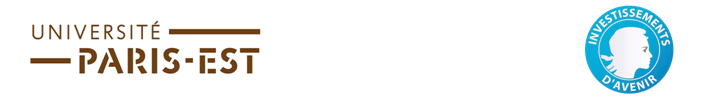 Fiche de candidature « Projet Compétences » IDEA (2015-2016)A envoyer à ariadna.ayalarubio@univ-paris-est.fr avant le mercredi 20 octobre 2015.Chef de projet « compétences » (nom et prénom).Qualité (titre) et responsabilité au sein de l’établissement .Contacts Téléphone : Courriel : Formation(s) concernée(s) par le projet (filière, niveau, diplôme, etc.).Les équipes peuvent choisir d'expérimenter la démarche sur une formation, un niveau ou un module.Équipe pédagogique impliquée dans le projet (membres et coordonnées).Avis du responsable de la composante (universités) ou du responsable de la formation (écoles). Expliquez en quelques phrases les raisons pour lesquelles votre équipe pédagogique souhaite s’engager dans la démarche compétences avec l’accompagnement d’un expert.Dans quelle mesure votre projet répond-il à un besoin spécifique repéré au sein de votre établissement ou de la formation ciblée ?Est-ce que les membres de l’équipe pourront dégager suffisamment de temps pour accomplir les étapes clés définies dans l’appel à projets compétences  (6h présentielles pour les périodes des rencontres avec l’expert + environ 10h de travail préparatoire aux rencontres) ?Engagements du porteur de projet dans le cadre du présent appel  :Un point d’étape sera réalisé en cours du projet afin de vérifier l’état d’avancement de celui-ci et d’évaluer le respect des engagements. 1. Motiver l’équipe pédagogique pour mener à bien la démarche compétences .2. Elaborer le référentiel de compétences et l’envoyer à la cellule IDEA avant la fin du mois de juin 2016.3. Définir les trajectoires de développement pour chacune de compétences définies.4. Envisager des ressources pédagogiques et des modalités d’évaluation adaptées à cette approche. 